СОБРАНИЕ ДЕПУТАТОВСЕЙМСКОГО СЕЛЬСОВЕТА МАНТУРОВСКОГО РАЙОНАКУРСКОЙ ОБЛАСТИРЕШЕНИЕот 30 ноября  2023   года №43О внесении изменений и дополнений в Уставмуниципального образования « Сеймский сельсовет»Мантуровского района Курской области                                  В целях приведения в соответствии с действующим законодательством Устава муниципального образования «Сеймский  сельсовет» Мантуровского района ( с последующими изменениями и дополнениями), (далее – Устав муниципального образования «Сеймский сельсовет» Мантуровского района», руководствуясь пунктом 1 части 1 статьи 17 Федерального закона  от 6 октября  2003 года № 131-ФЗ «Об общих принципах организации местного самоуправления в Российской Федерации», Уставом муниципального   образования «Сеймский  сельсовет» Мантуровского района,  Собрание депутатов Сеймского сельсовета  Мантуровского района,  Решило:1. Внести в Устав муниципального образования «Сеймский сельсовет» Мантуровского района Курской области, принятый решением Собрания депутатов Сеймского  сельсовета Мантуровского района от 23 ноября 2010 года № 15, следующие изменения и дополнения:1) в пункте 10 части 1 статьи 6 «Полномочия органов местного самоуправления Сеймского  сельсовета Мантуровского района по решению вопросов местного значения Сеймского  сельсовета Мантуровского района» слова «внешнеэкономических связей в соответствии с федеральными законами;» заменить словами «внешнеэкономических связей  в  соответствии  с Федеральным законом от 06 октября 2003 года № 131-ФЗ «Об общих принципах организации местного самоуправления в Российской Федерации»;»;2)  дополнить статьей 61 следующего содержания:«Статья 61 «Перераспределение отдельных полномочий между органами местного самоуправления Сеймского  сельсовета Мантуровского района и органами государственной власти Курской области»В соответствии с Законом Курской области от 7 декабря 2021 года №109-ЗКО  «О перераспределении отдельных полномочий между органами местного самоуправления поселений, муниципальных районов Курской области и органами государственной власти Курской области в области градостроительной деятельности» полномочия органов местного самоуправления Сеймского сельсовета Мантуровского района  в области градостроительной деятельности, перечисленные в части 1 статьи 2 данного Закона Курской области, осуществляются уполномоченными Губернатором Курской области исполнительными органами Курской области.»;*3) в статье 9 «Местный референдум»;- в абзаце 1 части 4 слова «сбор подписей в поддержку данной инициативы, количество которых устанавливается законом Курской области и не может превышать 5 процентов от числа участников референдума, зарегистрированных на территории Сеймского  сельсовета Мантуровского района в соответствии с федеральным законом» заменить словами  «сбор подписей в поддержку данной инициативы в количестве 5 процентов от числа участников референдума, зарегистрированных на территории проведения референдума в соответствии с частью 9 статьи 17 Закона Курской области от 03 декабря 2009 года № 106-ЗКО «Кодекс Курской области о выборах и референдумах», но не может быть менее 25 подписей»;б) в абзаце 2 части 5 слова «осуществляется Администрацией Курской области» заменить словами «осуществляется исполнительным органом Курской области»;4) в части 7 статьи 11 «Голосование по отзыву депутата Собрания депутатов Сеймского  сельсовета Мантуровского района, Главы Сеймского  сельсовета Мантуровского района» слова «в количестве двух процентов от числа избирателей, зарегистрированных соответственно в избирательном округе, Сеймского  сельсовета Мантуровского района» заменить словами «в количестве 5 процентов от числа участников референдума, зарегистрированных на территории проведения референдума в соответствии с частью 9 статьи 17 Закона Курской области от 03 декабря 2009 года №106-ЗКО «Кодекс Курской области о выборах и референдумах», но не может быть менее 25  подписей»;5) в части 3 статьи 39 «Условия и порядок прохождения муниципальной службы Сеймского сельсовета Мантуровского района» слова «, Избирательной комиссии Сеймского  сельсовета Мантуровского района,» исключить;6) часть 2 статьи 61 «Контроль за деятельностью органов местного самоуправления Сеймского  сельсовета Мантуровского района и должностных лиц местного самоуправления Сеймского  сельсовета Мантуровского района» изложить в следующей редакции:«2. Органы (должностные лица) Администрации Сеймского сельсовета Мантуровского района осуществляют внутренний муниципальный контроль в сфере бюджетных правоотношений в соответствии с Бюджетным кодексом Российской Федерации.».      2. Главе Сеймского   сельсовета Мантуровского района направить настоящее Решение в Управление Министерства юстиции Российской Федерации по Курской области в установленном федеральным законом порядке.     3. Опубликовать (обнародовать) настоящее решение после его государственной регистрации в течение семи дней со дня получения из Управления Министерства юстиции Российской Федерации по Курской области уведомления, предусмотренного частью 6 статьи 4 Федерального закона от 21 июля 2005 года № 97-ФЗ «О государственной регистрации уставов муниципальных образований».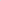      4. Настоящее решение вступает в силу со дня его официального опубликования (обнародования) после его государственной регистрации, за исключением пункта 2, который вступает в силу со дня подписания настоящего решения.Председатель  Собраниядепутатов Сеймского сельсоветаМантуровского района          _______________   И.В.ЛысыхГлава Сеймского сельсовета Мантуровского района          ___________          М.М. Цуканова